REPORTE FOTOGRÁFICO - RFFOTO PANORAMICA DE LA I.E. N° FE Y ALEGRIA NRO 30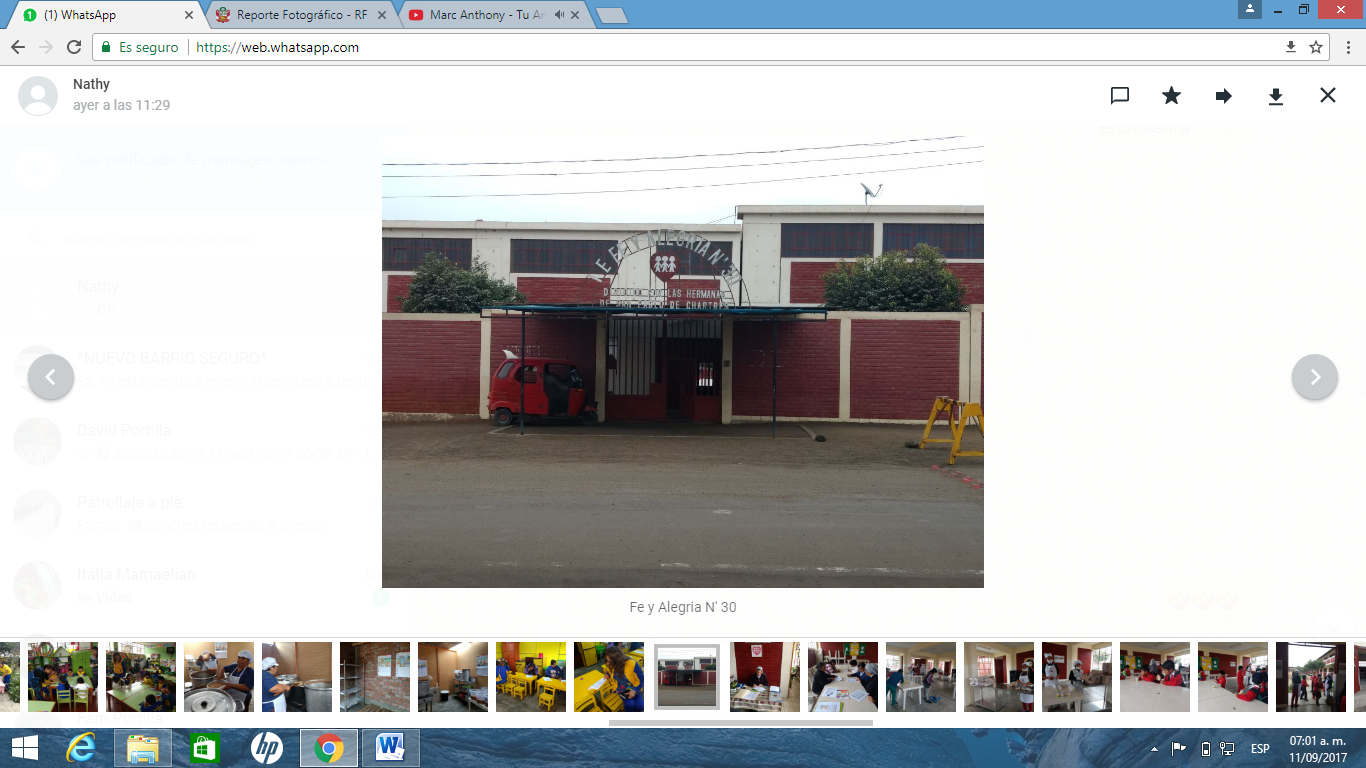 AMBIENTES DE RECEPCION Y SERVIDO DE RACIONES DEL CAE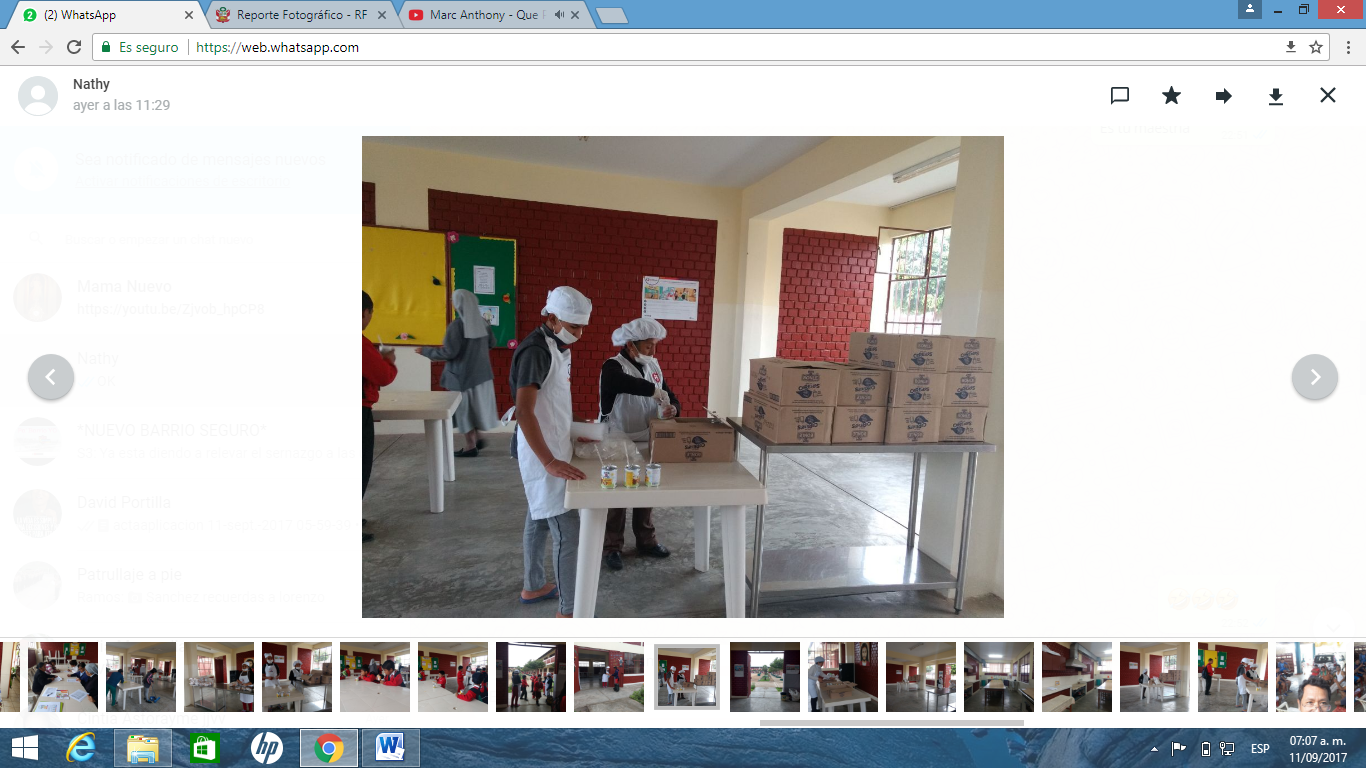 FOTO DE LA APLICACIÓN DE LA ENTREVISTA A LOS MIEMBROS DEL CAE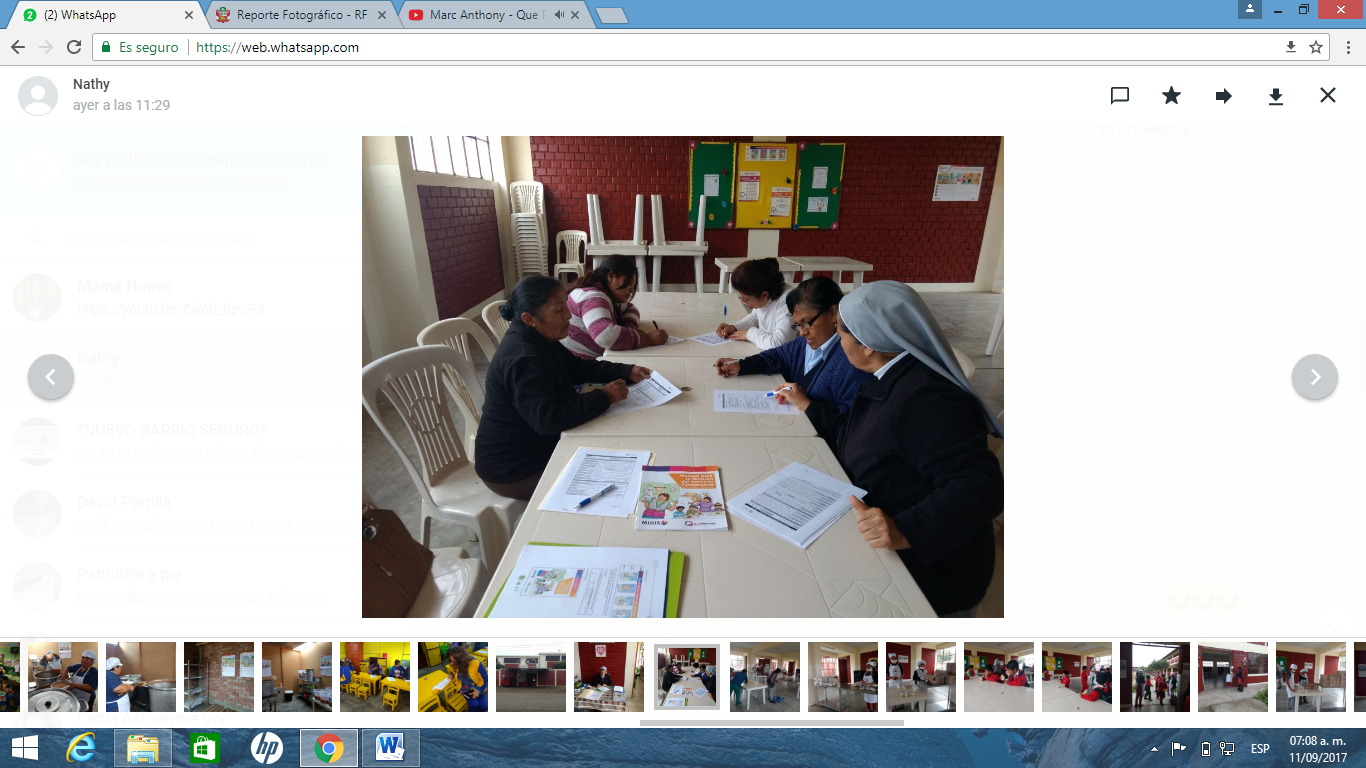 PROTOCOLOS UTILIZADOS ANTES DE CONSUMIR LOS ALIMENTOS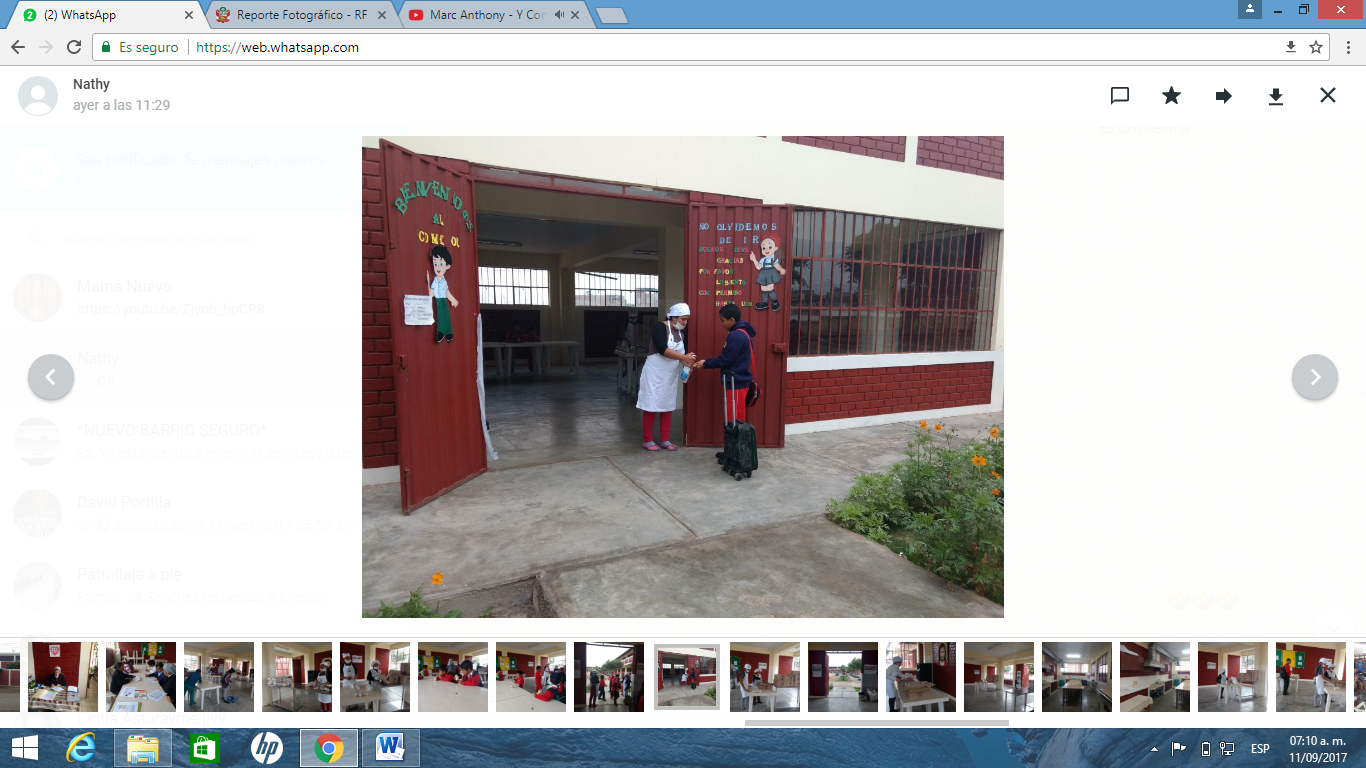 USO DE ROTULOS EN LOS AMBIENTES DE PREPARACION DE ALIMENTOS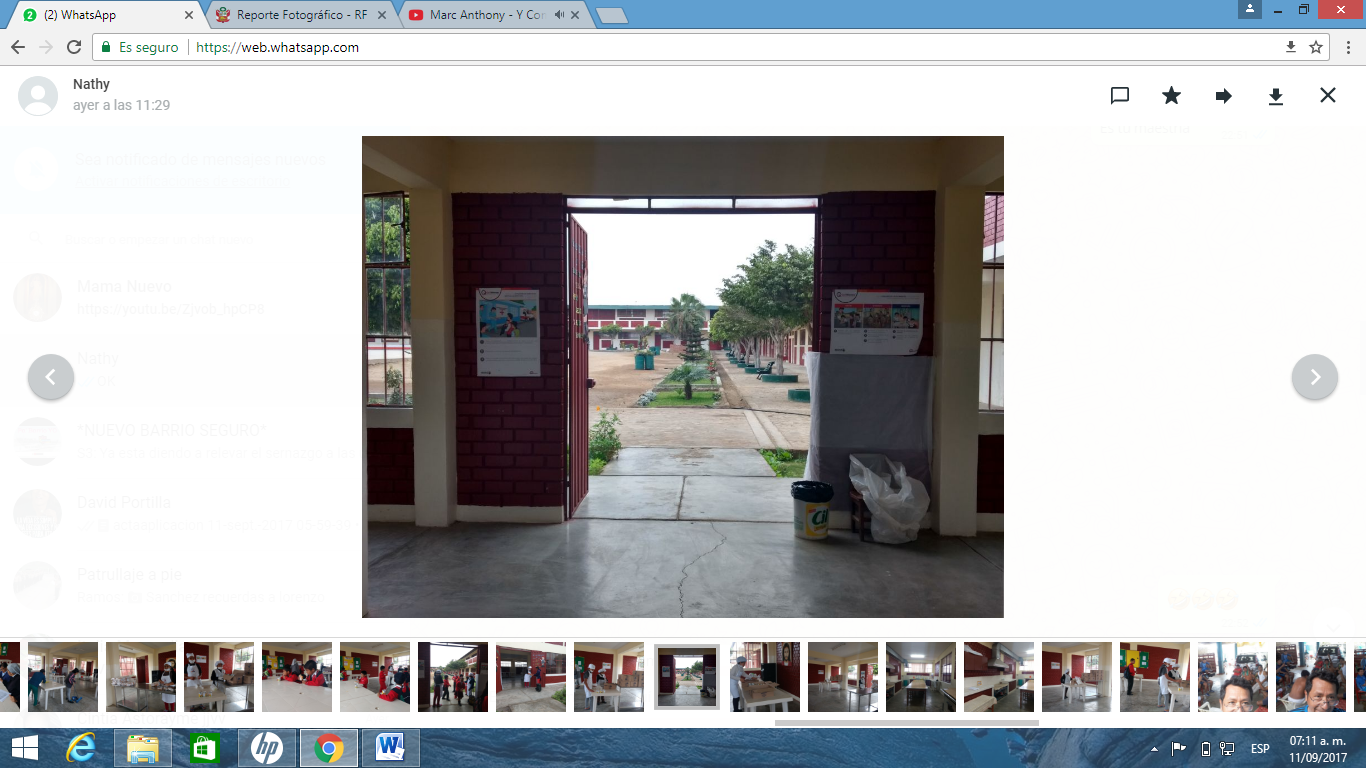  Institución Educativa:FE Y ALEGRIA Nº30Código Modular:1425875Unidad Territorial:IcaFecha:06092017